NHT-2002-jaw and 3-jaw through-hole power chuck (adapter included)Gripping of round or irregular workpiece does not need to change the chuck.The chucks are designed according to ASA B5.9 type A spindle.The chucks are made from high grade alloy steel. All sliding surfaces are hardened and ground to increase running accuracy and longer service life.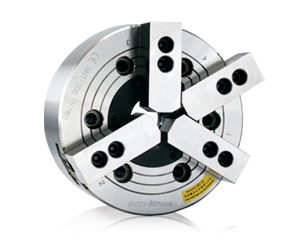 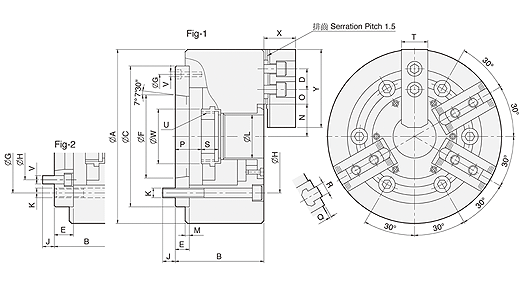 UNIT : mmSPEC
ModelThrough
-Hole
(mm)Plunger
Stroke
(mm)Jaw
Stroke
(In Dia.)
(mm)Max. Pull Force
(kgf)
3 Jaw / 2 JawMax. Gripping Force
(kgf)
3 Jaw / 2 JawMax. Operating
Pressure
(kgf / cm2)
3 Jaw / 2 JawMax.
Speed
(r.p.m.)Weight
(kg)Matching
CylinderMatching
Hard JawMatching
Soft JawNHT-208A5Ø52167.42243 / 14955812 / 387517.2 / 12.1350025.2M1552HJ06HC08-1NHT-208A6Ø52167.42243 / 14955812 / 387517.2 / 12.1350024.7M1552HJ06HC08-1DIM
ModelABC
(H6)DEFGHJKLMN
max.O
max.O
min.P
max.P
min.QRSTU
max.VWXYReferenoeNHT-208A5210113170202382.563133.35104.78136xM1252541.8347.537.521.521220.535M60x26xM10663773Fig-2NHT-208A62101071702017106.375150133.35176xM1252541.8347.531.515.521220.535M60x23xM6663773Fig-1